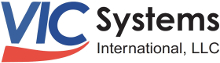 Start Up ServicesVIC Systems International realizes the importance of excellent customer relations.  We make it a priority to make our customers feel confident in the equipment we manufacture, and offer start up services to make sure everything is running properly and to customer specifications.  Below are some of the highlights that a start-up can provide your company.Start-up Services are based on a flat rate and do not include labor fees for a technician travel to or from facility.Our service technician will set the equipment up properly, gaining the highest production rates.Your employees will be properly and thoroughly trained on set up procedures, production and maintenance features of the system.90% of our service calls are by customers who did not purchase a start-up.  It is a fact that most of these customers, had they been trained, would have been able to analyze and repair the issues themselves.Service Technician will provide on-site production of product, making sure all aspects of the scale system are up to customer needs.VIC Systems International, LLC | 14560 W 99th St. Lenexa, KS 66215Phone 913-864-0200 | Fax 913-864-05www.vicsystems.net								Revised: 05/25/16